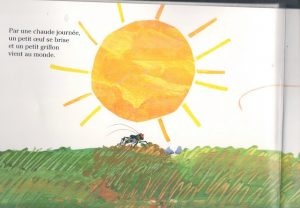 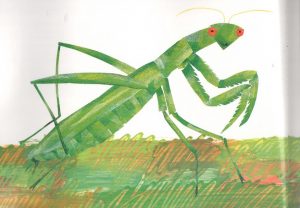 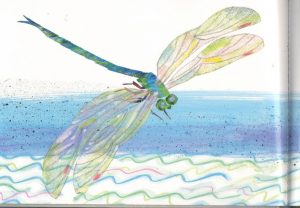 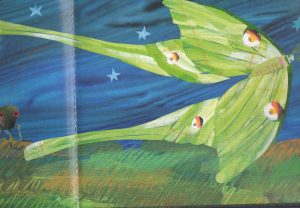 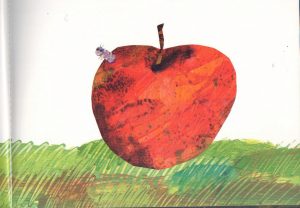 LE GRILLON QUI N’A PAS DE CHANSON.LE GRILLON QUI N’A PAS DE CHANSON.